POSITION DESCRIPTION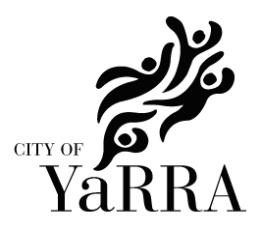 Yarra City Council is committed to being a child safe organisation and supports flexible and accessible working arrangements for all. This includes people with a disability, Aboriginal and Torres Strait Islanders, culturally, religiously and linguistically diverse people, young people, older people, women, and people who identify as gay, lesbian, bisexual, transgender, intersex or queer. We draw pride and strength from our diversity, remain open to new approaches and actively foster an inclusive workplace that celebrates the contribution made by all our people.POSITION OBJECTIVESThe framework for the provision of the Maternal and Child Health (MCH) Service is guided by the following overarching goal:To promote the comprehensive and focused approach for the promotion, prevention, early detection and intervention of physical, emotional or social factors affecting young children and their families in contemporary communities.To support this goal, two further objectives regarding families and communities supporting children have been identified:Enhance family capacity to support young children and address physical, emotional, social and wellbeing issues affecting young children.Enhance community capacity to support young children and their families to address  physical,  emotional,  social  and  wellbeing  issues  affecting  youngchildren.1ORGANISATIONAL CONTEXTThe Municipality is committed to efficiently and effectively servicing the community to the highest standards; protecting, enhancing and developing the City's physical and social environment and building the population and business base.The Family and Children’s Services Branch forms part of the Community Wellbeing Division. As a member of the Family and Children’s Services team the incumbent is required to pursue Branch and Divisional goals through effective team work within the Branch/Unit and with colleagues in other branches and divisions, and by developing sound working relationships with a range of internal and external parties. The Family and Children’s Services Branch provides the following services:Children’s  Services  (Family  Day  Care,  long  day  care,  kindergarten,  central registration, occasional care and out of school hours)Maternal & Child Health, Family Services and Playgroups ServiceService Planning and Development (Strategic planning, service enhancement, and support to services across the municipality)Youth ServicesORGANISATIONAL RELATIONSHIPSPosition reports to              Maternal and Child Health Team LeaderInternal Relationships·       Family   and   Children’s   Services   and   other   Councildepartments.External Relationships        Colleagues in other Local Government areas,Department of Health and Human Services Victoria Hospital & Community Health ServicesAllied Health Services Children’s ServicesNeighbourhood HousesKEY RESPONSIBILITY AREAS AND DUTIESService DeliveryThe use of Health Surveillance to monitor, assess and promote the health, growth, Development and social skills of young children 0-6 years including physical, social and emotional and intellectual status.1 Department of Human Services 2004, Future directions for the Victorian Maternal and Child Health Service, Early Years Unit, MelbourneFulfil statutory responsibility by responding to birth notifications received by initiating contact with the family and offering a home visit.Follow the recommended schedule for maternal and child health promotion and surveillance   at   key   developmental   stages   providing   a   service   that   meetsrequirements to achieve state and local government goals and priorities.Promote immunisation in accordance with NHMRC guidelines.Promote and encourage breast-feeding for the first year of life, Recognise and enhance the role of fathers and significant others for the well-being of the family.Address parental needs and concerns by providing timely and appropriate non- judgemental advice on common health, development and behaviour problems.Provide additional support to families at critical stages of development such as: birth of first child, toddlerhood, mother returning to work, separation or divorce, transitionto school and bereavement.Provide additional support for families where the child or parent has special needs or disability.Identify families without established social support or with limited resources and provide the necessary support to empower the family to access appropriate supportagencies.As mandated, report children at risk of abuse to Department of Human Services,.Advocate on behalf of parent or child as required.Identify  parents  and  children  with  additional  needs  and  provide  appropriate intervention and or referral.Facilitate continuity of care into and out of more intensive services.Maintain accurate and confidential Centre-held and Child Health Records of each consultation.Use accredited interpreter services when required..Other duties as required to meet service demand to ensure the capacity to flexibly respond to needs of the service and community.Community and Professional LinksAwareness of links with health and other relevant agencies to provide co-ordinated services for families.Assess the suitability of, liaise with, refer to and receive referrals from relevant agencies or refer to permanent MCH nurse.Ensure continuity of care for families through a range of approaches.Inform  the  community  of  the  range  of  services  offered  and  the  benefits  of participation.To provide community education sessions relevant to community agencies and groupsCentre Management and AdministrationMaintain confidentiality of client records within the requirement of the Privacy and Data Protection Act 2014 (VIC) and the Health records Act (2001).Maintain appropriate records on the client health record (CDIS)Provide a clean, welcoming, parent and child-friendly environment for the service.Ensure that the NHMRC guidelines for the control of infectious diseases in health care establishments are followed.Attend and actively contribute to staff meetings and training as required.To initiate and participate in research as requiredTo preceptor MCH students and new graduatesTo perform other duties as requiredProfessional DevelopmentParticipate in a range of training opportunities to optimise professional skills.Support the participation of projects, including Federal and State  Government policy development, relevant to service enhancement within the municipality.Participate in providing educational services to tertiary students from relevant disciplines as required.ACCOUNTABILITY AND EXTENT OF AUTHORITYThe incumbent is:Directly accountable to the MCH Team Leader and Yarra council for efficient and effective service delivery in a centre or home context, in line with policies andprocedures.Accountable for ensuring MCH Program Standards and Quality System requirements are implemented, and for monitoring and accurately inputting data toassist with the collating statisticsAble to exercise initiative and make decisions in routine and procedural matters, inclusive of signing external correspondence relating to client referrals or activitesRequired to liaise with the MCH Team Leader on an ongoing basis regarding decisions that will impact on user satisfaction with the service.Required to escalate all child safety concerns to the MCH Team Leader prior to a Child Protection notification being madeSafety and RiskMinimise risk to self and others and support safe work practices through adherence to legislative requirements and Council policies and procedures.Report any matters which may impact on the safety of Council employees, community members, or Council assets and equipment.Yarra City Council is committed to prioritising and promoting child safety. We adhere to the Victorian Child Safe Standards as legislated in the Child, Wellbeing and Safety Act 2005 and have robust policies and procedures in order to meet this commitment. SustainabilityEmbrace the following Sustaining Yarra principles through day to day work:Protecting the FutureProtecting the EnvironmentEconomic ViabilityContinuous ImprovementSocial EquityCultural VitalityCommunity DevelopmentIntegrated ApproachYarra ValuesBehave according to the following values which underpin our efforts to build a service based culture based on positive relationships with colleagues and the community:RespectTeamworkInnovationSustainabilityAccountabilityIntegrityJUDGEMENT AND DECISION MAKINGThe M&CH nurse is expected to make decisions independently in all aspects of clinical practice and use a scientific problem-solving approach, known as the nursing process, to assess, plan, implement and evaluate care and health outcomes for families. The uniqueness of the concerns of each family requires a high level of creativity, originality and innovation in appropriately solving problems and obtaining the best outcomes. Formal referrals are made to other professionals and agencies. Matters of a particularly sensitive nature including notifications to Child Protection should be brought to the attention of the MCH Team Leader.SPECIALIST KNOWLEDGE AND SKILLSCurrent Victorian Nurses Board registration as a nurse registered in Division 1 with additional qualifications in Midwifery and Maternal and Child Health. (mandatory)Maintain professional knowledge and skills to ensure that an efficient and effective Maternal and Child Health Service is provided.Highly developed skills and competency in assessing child health, development and behaviour Comprehensive knowledge of conditions and issues that may affectmaternal health and wellbeing and families in contemporary society.Demonstrated interpersonal communication skills to engage with parents and young children with the capacity to relate effectively with families of diverse socio- economic and Culturally and Linguistically Diverse (CALD) communities inclusive of newly arrived refugees and vulnerable families.Ability to work in a team environment to provide a flexible and responsive service to meet identified community need with other staff members in a constructive and co-operative mannerImmunisation certificate and knowledge of immunisation procedures and vaccine request as per NHMRC.Knowledge of State policy directions including the, Victorian Early Years Learning and Development Framework (VEYLDF) 2016.Comprehensive understanding of  the Competency Standards for the MCHN in Victoria (2010.)MANAGEMENT SKILLSAbility to manage time effectively, setting appropriate priorities, plan and organise relevant activities within in an environment of change and conflicting demands and in consultation the team leader.To maintain accurate, confidential and up to date records as required by Council and Government funding bodies using designated software programs. i.e CDISTo be responsible for the overall administration of the designated M&CH centre, including   supervision   of   centre   cleaning,   occupational   health   and   safetyrequirements and security of the building.Provide prompt, accurate,  courteous and consistent  service when dealing with citizens and ensure that all obligations, agreements and deadlines are met whilst always seeking positive outcomes for those dealing with the Yarra City Council.INTERPERSONAL SKILLSHigh level of verbal and written communication, negotiation, consultation and liaison skills when dealing with clients, community members and City of Yarra staffAbility to be flexible, energetic, creative and take initiative where appropriate.Ability to engage with clients who are resistant to make changeNon-judgemental attitude and an ability to work responsively with people.Demonstrates understanding of others viewpointsLooks for opportunities for service improvementIdentifies problems and finds solutionsQUALIFICATIONS AND EXPERIENCECurrent registration with Australian Health Practitioner Regulation Agency (AHPRA) as both a Division 1 Registered Nurse and Midwife, plus relevant Maternal and Child Health Nurse qualificationsCurrent driver’s license and access to comprehensively insured vehicleCurrent Working With Children CheckKEY SELECTION CRITERIAStrive for Excellence: Demonstrated commitment and enthusiasm in providing child focused, family centred care in the community setting.Focus on the Customer: Provide quality customer service to internal and external customers seeking to understand and meet needsTeamwork:   Contributes  to  team  effectively,  adds  value  to  team  activities, encourages a supportive team environmentAccountability:   Holds   self   an   accountable   for   achieving   results;   constantly measures, monitors and evaluates outcomesCommunication:	Effectively	communicates	verbally	and	in	writing,	seeks clarification if necessary of messages being communicatedStrive for Excellence: Sets high standards, takes action to rectify problems, goes above and beyond to achieve business objectives.POSITION TITLE:POSITION TITLE:Maternal and Child Health NurseMaternal and Child Health NurseMaternal and Child Health NurseMaternal and Child Health NurseMaternal and Child Health NurseMaternal and Child Health NursePOSITION NO:POSITION NO:702480CLASSIFICATION:CLASSIFICATION:CLASSIFICATION:Nurse Grade 4B Year 2Nurse Grade 4B Year 2DIVISION:DIVISION:Community WellbeingCommunity WellbeingCommunity WellbeingCommunity WellbeingCommunity WellbeingCommunity WellbeingBRANCH:BRANCH:Family, Youth and Children’s ServicesFamily, Youth and Children’s ServicesFamily, Youth and Children’s ServicesFamily, Youth and Children’s ServicesFamily, Youth and Children’s ServicesFamily, Youth and Children’s ServicesUNIT:UNIT:Family ServicesFamily ServicesFamily ServicesFamily ServicesFamily ServicesFamily ServicesREPORTS TO:REPORTS TO:Maternal and Child Health Nurse Team LeaderMaternal and Child Health Nurse Team LeaderMaternal and Child Health Nurse Team LeaderMaternal and Child Health Nurse Team LeaderMaternal and Child Health Nurse Team LeaderMaternal and Child Health Nurse Team LeaderPOLICE CHECK REQUIRED:YesWORKING WITH CHILDREN CHECK REQUIRED:WORKING WITH CHILDREN CHECK REQUIRED:YesPRE- EMPLOYMENT MEDICAL REQUIRED:PRE- EMPLOYMENT MEDICAL REQUIRED:Yes